Tuesday 13th OctoberMaths – Recap repeated patterns 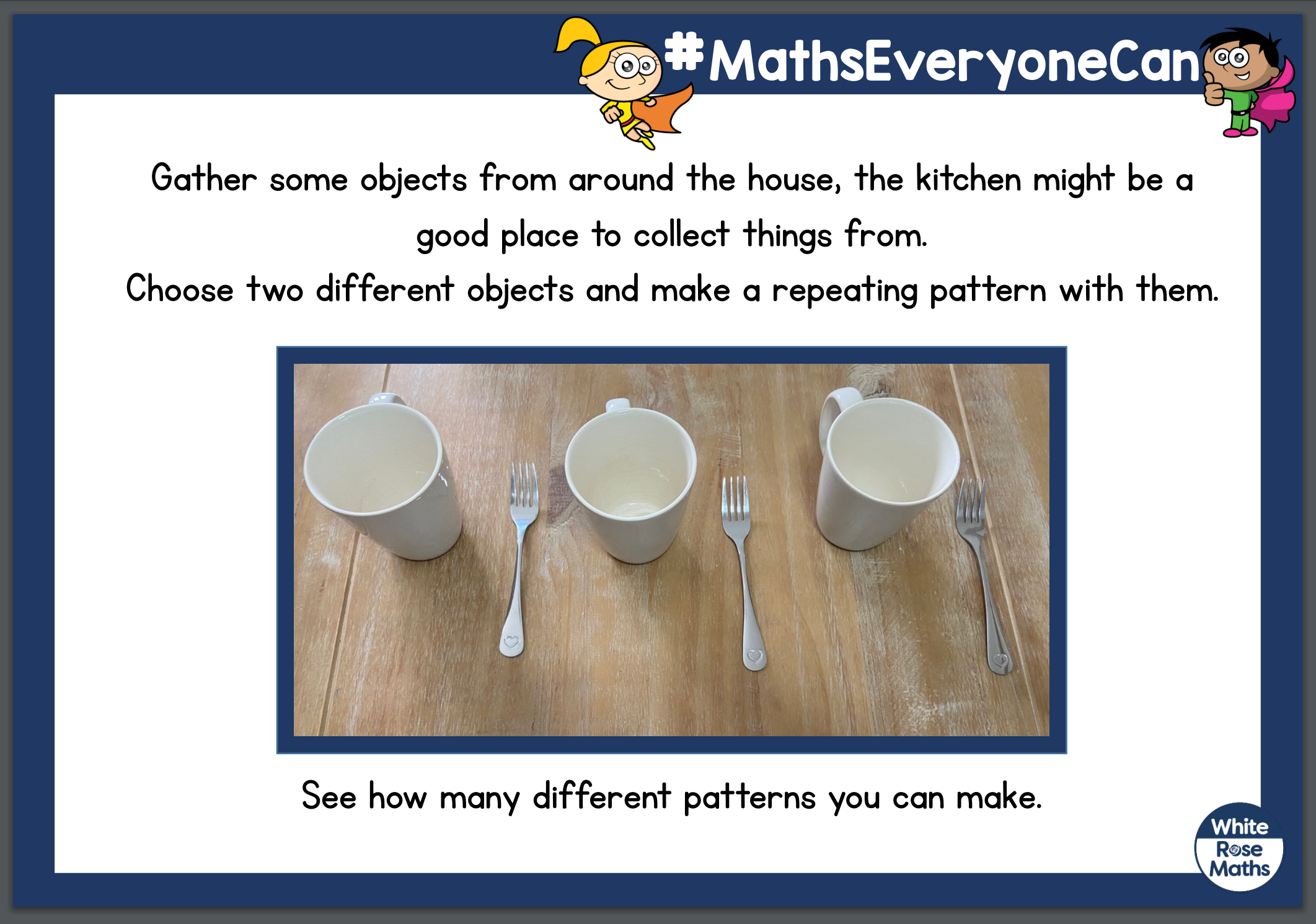 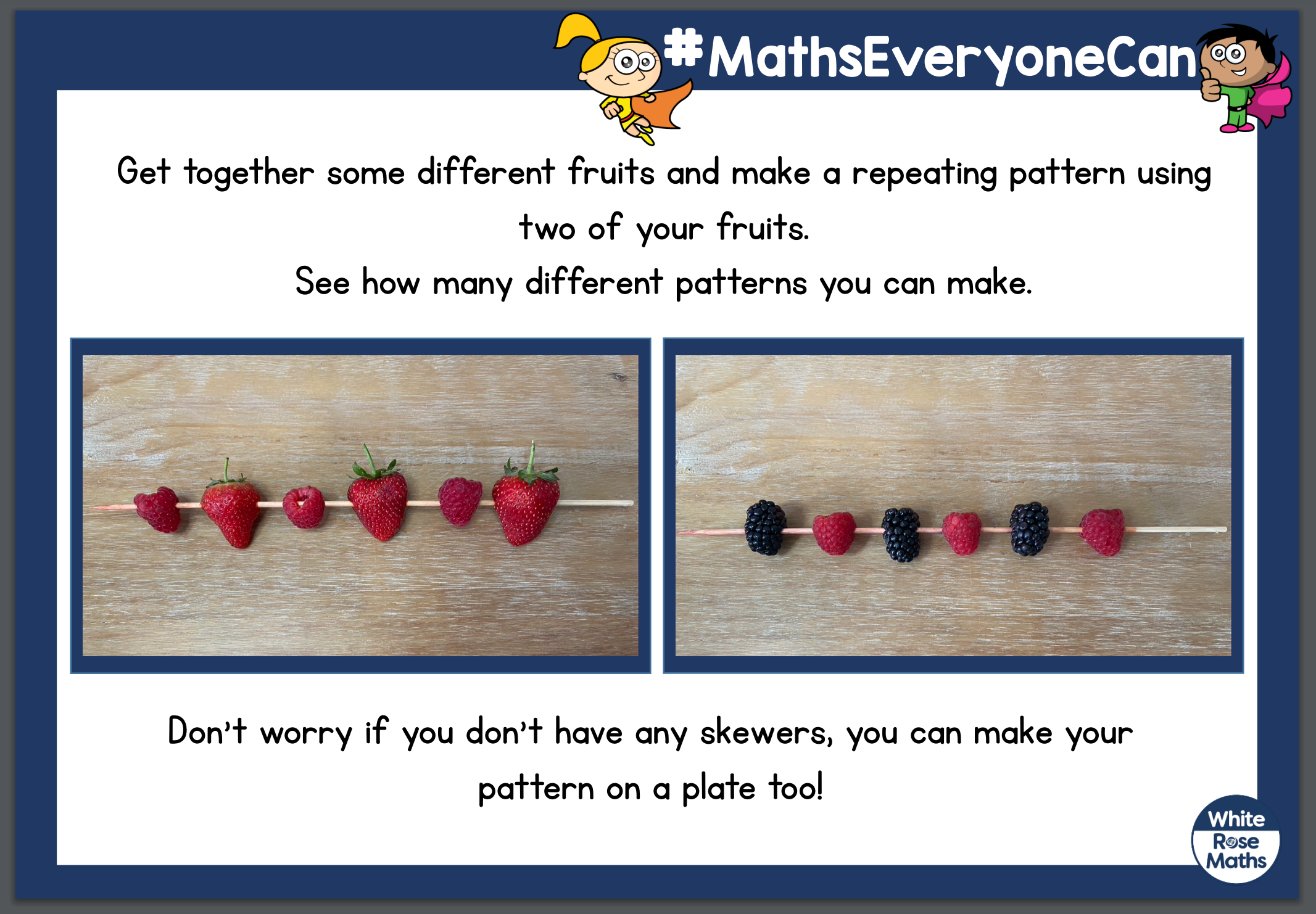 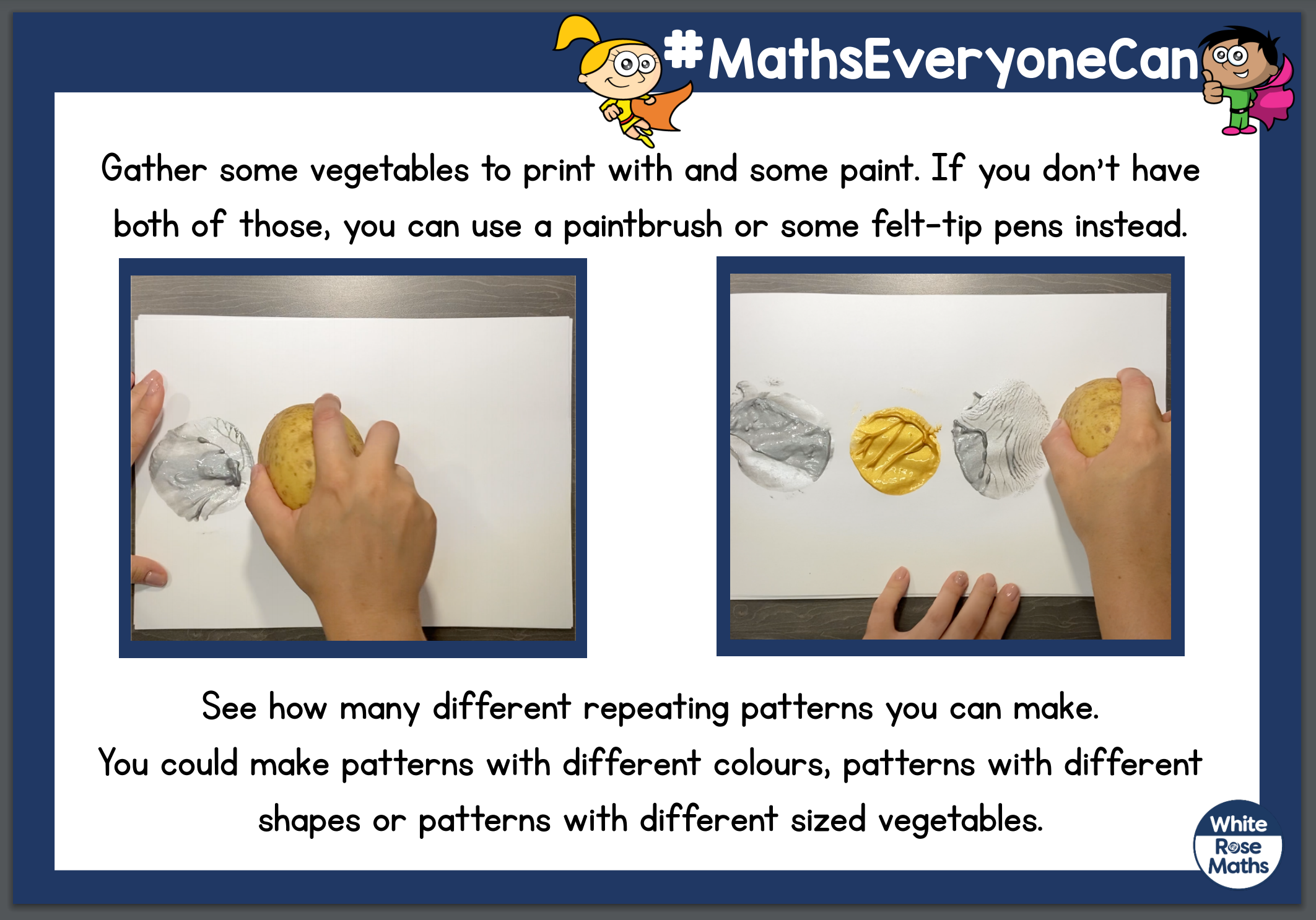 Phonics activity Number activity Shape activity Letter of the day – gThe action to this sound can be found on youtube – if you search jolly phonics phase 2 song.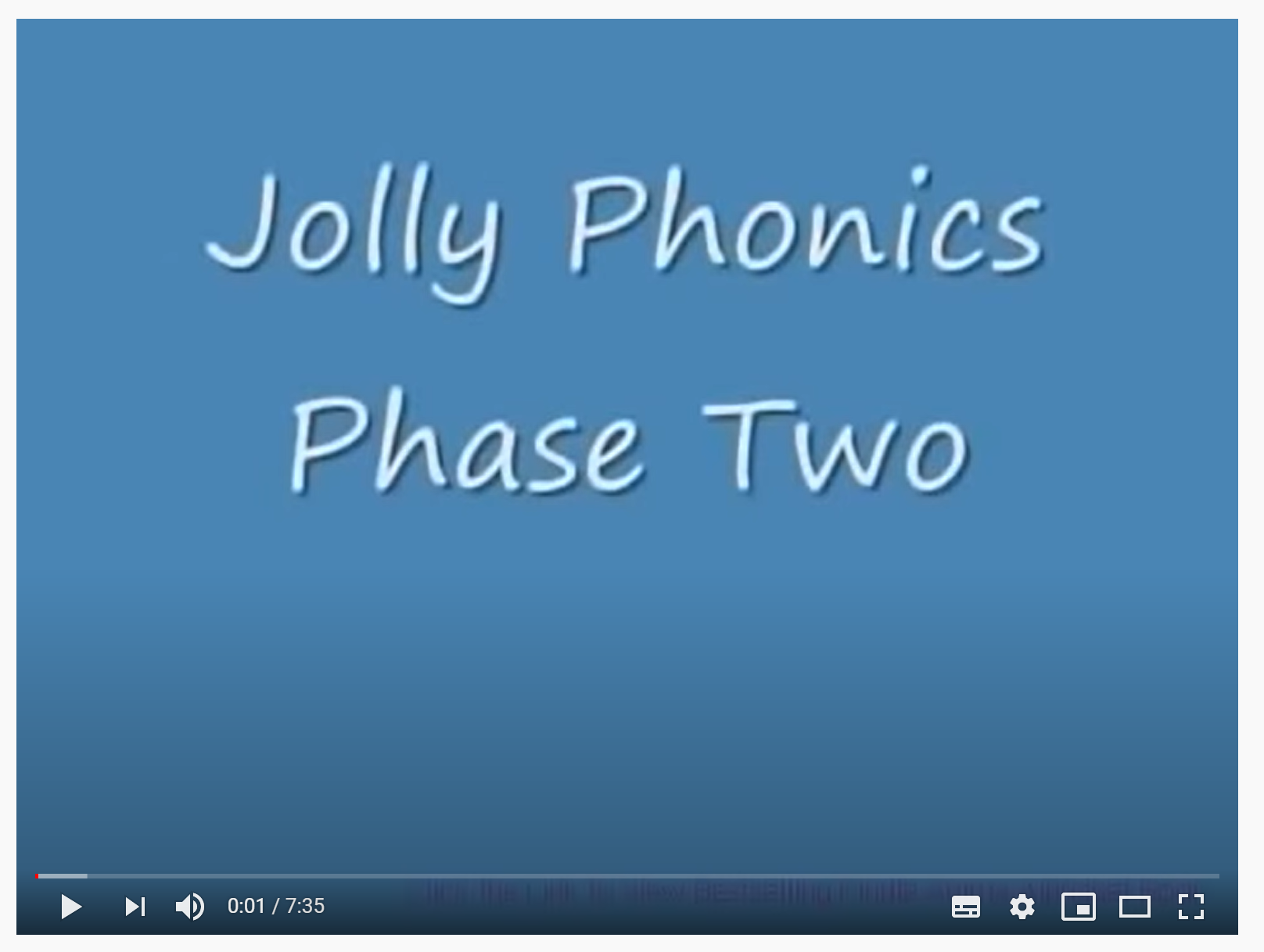 Today’s activity is – play buried treasure – phase 2 – letter g. This is available on www.phonicsplay.co.uk. Can you blend to read the words dog and dig? The Number of the week is 4. 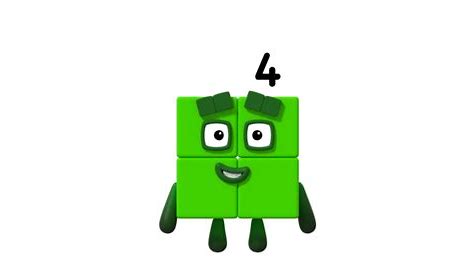 Today’s activity is -ordering – Can you write the numbers 1 – 5 on separate  pieces of paper (like number cards.) Now mix them up and put them in the correct order. Can you find the correct amount of objects for each number? What is this shape? Can you find this shape around your house? How many sides does this shape have? Practise drawing this shape. 